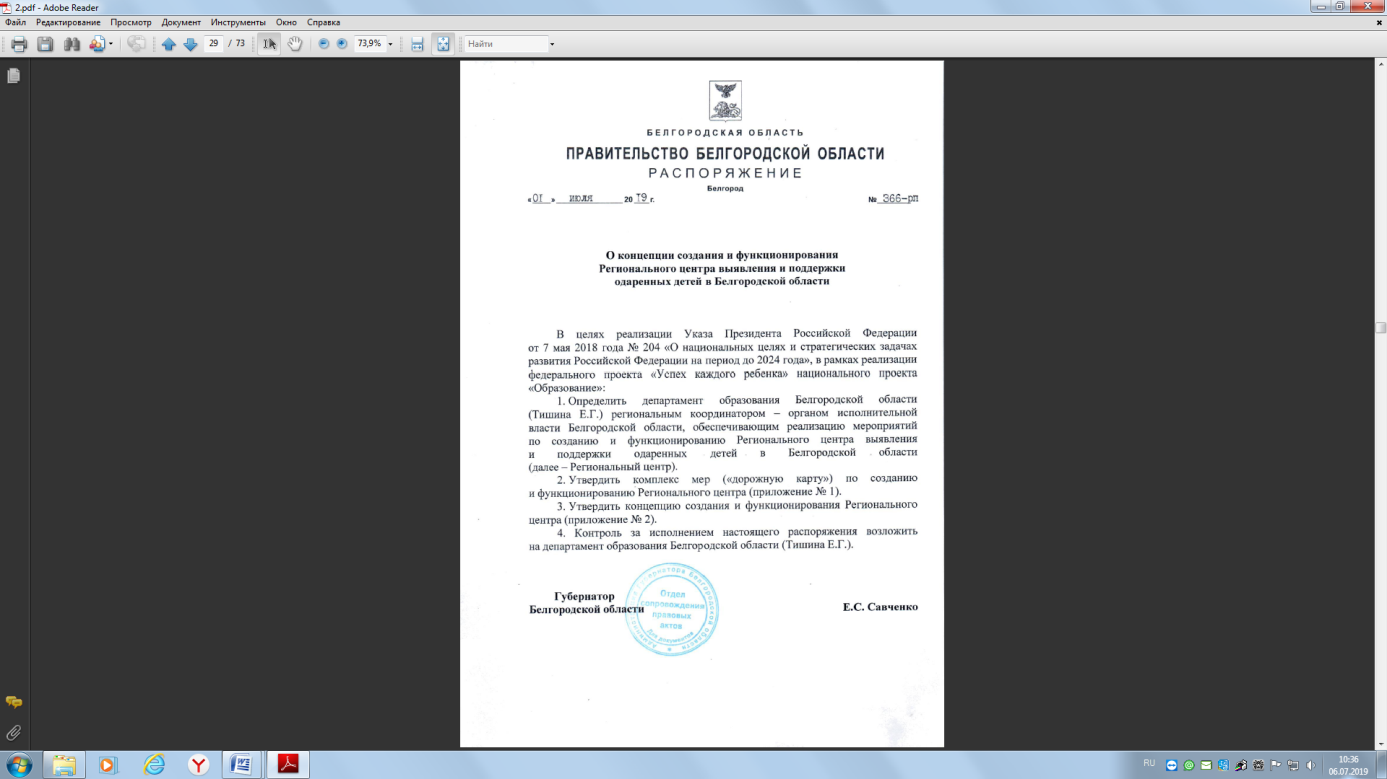 Приложение № 1УТВЕРЖДЕНраспоряжением Правительства Белгородской областиот «01» _______июля_____ 2019 г. №__366-рп____Комплекс мер(«дорожная карта») по созданию и функционированию Регионального центра выявления и поддержки одаренных детей 
в Белгородской областиПриложение № 2УТВЕРЖДЕНАраспоряжением Правительства Белгородской областиот «01» _______июля_____ 2019 г. №__366-рп____Концепция создания и функционирования Регионального центра выявления 
и поддержки одаренных детей в Белгородской области1. Обоснование потребности в создании и функционировании Регионального центра выявления и поддержки одаренных детей 
в Белгородской областиКонцепция создания и функционирования Регионального центра выявления и поддержки одаренных детей в Белгородской области (далее – Региональный центр) разработана в соответствии со следующими нормативными документами:Указ Президента Российской Федерации от 07 мая 2018 года № 204 
«О национальных целях и стратегических задачах развития Российской Федерации на период до 2024 года»;Концепция общенациональной системы выявления и развития молодых талантов, утвержденная Президентом Российской Федерации 
от 03 апреля 2012 года № Пр-827;Комплекс мер по реализации Концепции общенациональной системы выявления и развития молодых талантов на 2015 – 2020 годы, утвержденный Заместителем Председателя Правительства Российской Федерации О. Голодец 27 мая 2015 года № 3274п-П8;Концепция развития дополнительного образования детей, утвержденная распоряжением Правительства Российской Федерации 
от 04 сентября 2014 года № 1726-р;государственная программа Белгородской области «Развитие образования Белгородской области», утвержденная постановлением Правительства Белгородской области от 30 декабря 2013 года № 528-пп; план мероприятий по реализации Концепции общенациональной системы выявления и развития молодых талантов на 2015 – 2020 годы 
в Белгородской области, утвержденный распоряжением Правительства Белгородской области от 07 декабря 2015 года № 633-рп.Актуальность системной, многосторонней работы с одаренными детьми определяется рядом обстоятельств. Во-первых, осознание обществом «человеческого потенциала» 
как важнейшей цели и основного ресурса исторического развития. Сегодня уже ни у кого не вызывает сомнения тот факт, что прогресс цивилизации зависит исключительно от одаренных людей. Однако, несмотря на то, что самые большие надежды на улучшение жизни человека связаны именно 
с творчески мыслящими молодыми людьми, в детстве, как правило, им 
не всем удается «раскрыться» и проявить свою индивидуальность.Во-вторых, ускорение динамики жизни, увеличение информационной и эмоциональной нагрузок на человека ставит перед ним и социальными институтами множество проблем, решение которых невозможно откладывать. Воспитание сегодня должно быть, прежде всего, воспитанием самостоятельности, творческой инициативы и социальной ответственности, которые друг без друга невозможны. В этой связи развитие одаренных и талантливых детей составляет идеальную «модель» творческого развития человека, что чрезвычайно важно и для массовой образовательной практики.В-третьих, учитывая, что одна из задач федеральной программы развития образования – регионализация образовательного пространства 
и развитие региональных систем образования, решение различных проблем обучения и воспитания, в том числе обеспечение системной работы с одаренными детьми в условиях конкретных территорий, приобретает особый смысл и значимость.В регионе сформирована система многоуровневых мероприятий, позволяющая охватить детей на всех от школьного и муниципального уровней до регионального, всероссийского и международного.Накоплен позитивный опыт проведения мероприятий, способствующих выявлению и поддержке талантливых детей. Определяющим направлением в работе с одаренными детьми стали предметные олимпиады, конкурсы, выставки детского творчества, спортивные соревнования, научно-практические конференции.Доля школьников, участвующих в олимпиадах и иных конкурсных мероприятиях различного уровня, составила в 2018 году 62 процента
от общей численности обучающихся образовательных организаций области.В 2018 году число победителей и призеров всероссийских 
и международных олимпиад и конкурсов увеличилось более, чем в 2 раза 
(с 348 до 711 человек).С 2015 по 2019 годы победителями и призерами заключительного этапа всероссийской олимпиады школьников стали 77 белгородских школьников, шесть из них становились победителями и призерами Международной астрономической олимпиады.2. Данные по региональной сети организаций, осуществляющих деятельность по работе с одаренными детьми, их количеству 
и кадровому составуНаиболее значимыми факторами, определяющими результативность процесса подготовки школьников, является наличие системы специальной подготовки к олимпиадам. Особое место в работе с одарёнными детьми занимают Школы для одарённых детей при федеральном государственном автономном образовательном учреждении высшего образования «Белгородский государственный национальный исследовательский университет» (далее – НИУ «БелГУ») и федеральном государственном бюджетном образовательном учреждении высшего образования «Белгородский государственный технологический университет 
им. В.Г. Шухова» (далее – БГТУ им. В.Г. Шухова). Сегодня в этих школах обучается около 500 учащихся 9-11 классов г. Белгорода. 
40 преподавателей, из них 6 докторов и 20 кандидатов наук, ведут занятия по 16 предметам по авторским программам. В г. Старом Осколе 
с 2008 года организованы занятия с интеллектуально одаренными школьниками 8-11 классов, которые проводят преподаватели Старооскольского филиала НИУ «БелГУ», Старооскольского технологического института (филиал) Государственного технологического университета «Московский институт стали и сплавов» по предметам 
как естественно-научного цикла, так и гуманитарной направленности. Наличие необходимой научной базы и профессорско-преподавательского состава вузов позволяют проводить в Белгородской области заключительные этапы Всероссийской олимпиады школьников. С 2005 года в области проводились Всероссийские олимпиады школьников по биологии и химии, в 2006 и 2007 годах – по биологии, 
в 2008 году – по географии, в 2009 году – по биологии и праву, 
в 2015 году – по основам безопасности жизнедеятельности, 
в 2016 году – по химии. Для качественного проведения заключительного этапа олимпиады школьников привлекается всё образовательное пространство области: высшие учебные заведения, департамент образования области, муниципальные управления образования, система дополнительного образования. К организации олимпиад традиционно привлекаются волонтёры из числа студентов, службы, обеспечивающие охранную, медицинскую и транспортную деятельность. Созданы благоприятные условия для проживания и досуга участников олимпиад, организуются экскурсии по памятным местам Белгородской области, посещение театров. Исследовательской деятельностью увлечены более 16 тысяч школьников, которые объединены в 800 научных обществ. В настоящее время обучающиеся области участвуют во Всероссийских исследовательских программах. Наиболее активно ведется работа в рамках программ «Шаг в будущее» (МГТУ им. Н.Э. Баумана), «Интеллектуально-творческий потенциал России» (г. Обнинск), «Открытие» (г. Ярославль), олимпиады «Созвездие» (г. Королев), конкурса им. В.И. Вернадского, «Первые шаги» (г. Москва). С декабря 2017 года в регионе реализуется проект «Модернизация региональной системы подготовки школьников к олимпиадам 
(«Путь к Олимпу»)». С целью подготовки обучающихся общеобразовательных организаций области совместно с ведущими вузами области (НИУ «БелГУ» и БГТУ им. В.Г. Шухова) организовано обучение школьников по 11 предметным направлениям. В 2018 году в пяти образовательных сессиях приняли участие более 400 школьников области. 
В первом полугодии 2019 года проведено 2 образовательные сессии, 
в которых прошли подготовку более 200 школьников Белгородской области.Вместе с тем анализ итогов всероссийской олимпиады школьников позволяет выявить ряд проблем:- за последние 3 учебных года снизился качественный показатель выполнения олимпиадных работ обучающимися 9 – 11 классов 
по предметам естественно-математического цикла: математика, физика, информатика, биология, география, технология; - ниже среднего уровень подготовки обучающихся, участвующих 
в региональном этапе олимпиады школьников по предметам гуманитарного цикла: русскому языку, литературе, истории, мировой художественной культуре, экологии.В этой связи создание Регионального центра обеспечит дополнительные возможности для обучающихся области получить качественное образование по предметам естественно-научного, технического, гуманитарного направлений. Основными задачами Регионального центра будут являться:1. Консолидация ресурсов образовательных организаций, организаций культуры и спорта, иных организаций, работающих 
с проявившими способности детьми и молодежью, организаторов мероприятий, способствующих их выявлению, сопровождению 
и мониторингу их развития.2. Реализация мероприятий по выявлению проявивших выдающиеся способности детей и молодежи, проживающих в Белгородской области, сопровождению и мониторингу их дальнейшего развития в первую очередь через реализацию дополнительных общеобразовательных программ.3. Разработка и дальнейшая реализация образовательных программ, 
в том числе в формате интенсивных профильных образовательных программ, с использованием собственной (переданной в управление) инфраструктурой и программ с использованием дистанционных образовательных технологий и электронного обучения.4. Участие в формировании региональной образовательной политики 
в области развития таланта в соответствии с приоритетами Стратегии научно-технологического развития Российской Федерации, национального проекта «Образование», Стратегии развития воспитания, Стратегии государственной культурной политики и Концепции подготовки спортивного резерва.5. Взаимодействие с индустриальными и технологическими компаниями, научными и образовательными организациями, осуществляющими свою деятельность на территории Белгородской области, в том числе посредством реализации образовательных программ 
в сетевой форме, сопровождение и дальнейшее развитие проявивших выдающиеся способности детей и молодежи, организация стажировок, практики для них, а также содействие в их трудоустройстве после получения профессионального образования.6. Создание и развитие информационных ресурсов для проявивших выдающиеся способности детей и молодежи, а также работающих с ними педагогических работников.7. Анализ данных и разработка предложений по индивидуальному развитию детей и молодежи, проявивших выдающиеся способности, включая сбор информации о победителях и призерах олимпиад, конкурсов и иных мероприятий, а также данных о достижениях детей, сведения 
о которых включены в государственный информационный ресурс о детях, проявивших выдающиеся способности, и получателях грантов Президента Российской Федерации, а также выпускниках Образовательного центра «Сириус».8. Анализ, обобщение и формирование лучших практик работы 
с детьми, в том числе распространение опыта реализации дополнительных общеобразовательных программ, других образовательных программ 
на территории Белгородской области.9. Мониторинг и формирование сводной аналитической отчетности 
о реализации в Белгородской области мер по выявлению детей, проявивших выдающиеся способности, сопровождению и мониторингу 
их дальнейшего развития.10. Обмен опытом по выявлению, поддержке, сопровождению 
и развитию проявивших выдающиеся способности детей и молодежи 
с другими региональными центрами.3. Информация о повышении квалификации педагогических работников, специалистов и руководящего состава в области выявления и поддержки одаренных детейЗа 2018 год в Белгородской области повысили квалификацию 
в области выявления и поддержки одаренных детей 293 педагогических работника, из них 28 педагогов прошли подготовку в Образовательном центре «Сириус». В первом полугодии 2019 года – 204 педагогических работника.4. Опыт Белгородской области в реализации федеральных 
и международных проектов (мероприятий) в области работы 
с одаренными детьми за последние три года5. Описание площадок Регионального центра выявления 
и поддержки одаренных детей в Белгородской областиРегиональный центр рассматривается как структурное подразделение государственного бюджетного общеобразовательного учреждения школы-интерната «Белгородский инженерный юношеский лицей-интернат» со своим штатным расписанием и финансовым обеспечением. Деятельность Регионального центра будет организована 
по распределенной модели, при которой инфраструктура центра будет распределена на несколько площадок.ГБОУ «Белгородский инженерный юношеский лицей-интернат» включает в себя следующую инфраструктуру:кампус для проживания (общежитие, 4 этаж, вместимость 
50 – 55 человек);коворкинг (рекреация, 1 этаж, площадь 110,8 кв.м);лекторий (каб. 1.7, площадь 64,8 кв.м, и помещение актового зала, 2 этаж, 247,8 кв.м);зону для проектной деятельности (помещение библиотеки, 
2 этаж, 46,5 кв.м);кабинеты математики (каб. 3.3 (49,6 кв.м), каб. 3.4 
(47,8 кв.м)) и иностранных языков (каб. 4.5 (46,8 кв.м);серверную (помещение на 3 этаже, 11,9 кв.м);медиатеку (помещение на 2 этаже общественно-бытового корпуса, 10 кв.м);шахматную зону (рекреация, 2 этаж, площадь 125,3 кв.м);сцену (помещение актового зала, 2 этаж общественно-бытового корпуса, 247,8 кв.м).Доступ к сети Интернет со скоростью более 100 Мб/с, оборудование видеоконтента, компьютерный класс.ГБОУ «Белгородский инженерный юношеский лицей-интернат» находится по адресу: г. Белгород, ул. Апанасенко, 51а.Здание находится в шаговой доступности от остановки общественного транспорта, среднее время ожидания автобуса 10-15 минут.Для проведения занятий, спортивных соревнований различного уровня, массовых мероприятий также будет использоваться спортивно-оздоровительный комплекс «Орленок», расположенный в живописном месте лесопарковой зоны, в городской черте г. Губкина.В пяти минутах езды от комплекса, на расстоянии около двух километров, расположена ледовая арена СК «Кристалл».Основной 4 этажный корпус спортивно-оздоровительного комплекса «Орленок» площадью 7700 кв.м построен в 2010 году, имеет централизованное отопление, водоснабжение, систему внутреннего 
и наружного видеонаблюдения, оборудован современными системами безопасности, оснащен всем необходимым инвентарем для отдыха, занятия физической культурой и спортом.В комфортабельных двух-, трех- и четырехместных номерах 
с возможностью размещения до 200 человек имеются современные душевые и санитарные узлы.В комплексе имеются конференц-зал, подключенный к спутниковой антенне, банкетный зал и столовая на 192 места, гарантирующая сбалансированное и витаминизированное питание. Имеется тренажерный зал с современным оборудованием для работы 
на разные группы мышц. Для любителей настольного тенниса имеется зал 
на 4 стола.Очень теплый и комфортный бассейн для детей и взрослых 
с температурой воды 29оС и температурой воздуха 31оС.На территории спортивного комплекса расположены баскетбольная, волейбольная площадки, футбольное поле с искусственным покрытием, беговые дорожки.На территории парковой зоны спортивного комплекса имеется лыжероллерная трасса с освещением в вечернее время и музыкальным сопровождением. Летом можно кататься на роликах, велосипедах, 
а зимой – ходить на лыжах, использовать пешие прогулки, наслаждаясь свежим воздухом и природой. Ежедневно в зимний период работает лыжная база.Проживание обучающихся и педагогов Регионального центра будет организовано на 1, 2 и 3 этажах.Имущественный комплекс Регионального центра будет включать 
в себя инфраструктурные объекты, позволяющие организовать работу 
по выявлению и сопровождению одаренных детей, в том числе: коворкинг 
(от 30 рабочих мест), лекторий (от 60 человек), зону для проектной деятельности, кабинеты для аудиторных занятий, лаборатории, залы 
и другие специализированные помещения (например, сцену, художественную мастерскую и т.д.) по направлениям деятельности Регионального центра (не менее 400 мест суммарно), административно-хозяйственные зоны (серверную, зону ресепшн, медиатеку и т.д.), общественные пространства. Деятельность Регионального центра будет выстроена в партнерстве 
с ведущими научными и образовательными организациями, индустриальными и технологическими компаниями, организациями культуры и спорта.Составной частью Регионального центра будет являться мобильная платформа с лабораторией естественнонаучного и технического блока 
для работы с одаренными детьми в муниципальных образованиях Белгородской области.Будет выполнено зонирование помещений согласно современным 
и актуальным стандартам зонирования общественных пространств (единый стиль брендирования, открытые пространства, энергосберегающие технологии, возможность делать надписи на стенах 
и др.), обеспечено соответствие требованиям Роспотребнадзора 
для организаций, в которых оказываются услуги по дополнительному образованию детей (СанПиН 2.4.4.3172-14), Сводам Правил 
по доступности зданий и сооружений для маломобильных групп населения (СП 59.13330.2012 и СП 138.13330.2012).Приложение № 1к концепции создания Регионального центра выявления и поддержки одаренных детей в Белгородской областиТаблица индикаторов эффективности деятельности Регионального центра выявления и поддержки одаренных детей в Белгородской областиПриложение № 2к концепции создания Регионального центра выявления и поддержки одаренных детей в Белгородской областиПредварительная калькуляция операционных расходов 
на функционирование Регионального центра выявления и поддержки одаренных детей в Белгородской областиПриложение № 3к концепции создания Регионального центра выявления и поддержки одаренных детей в Белгородской областиЗонирование и дизайн-проект Регионального центра выявления 
и поддержки одаренных детей в Белгородской области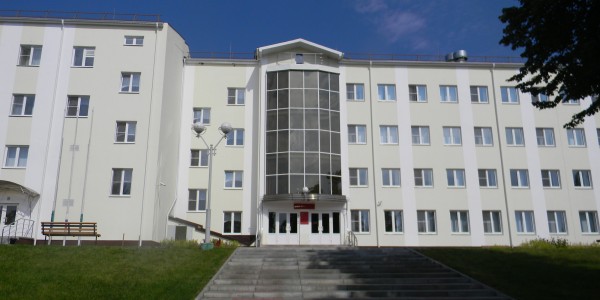 Рис. 1. Корпус для проживания и обучения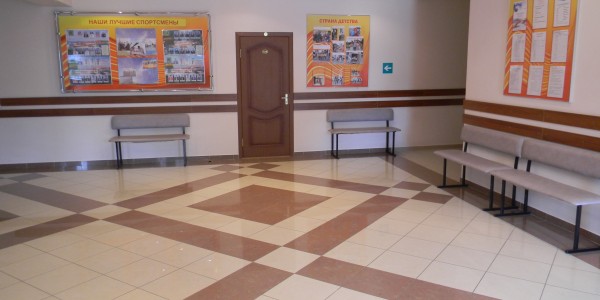 Рис. 2. Холл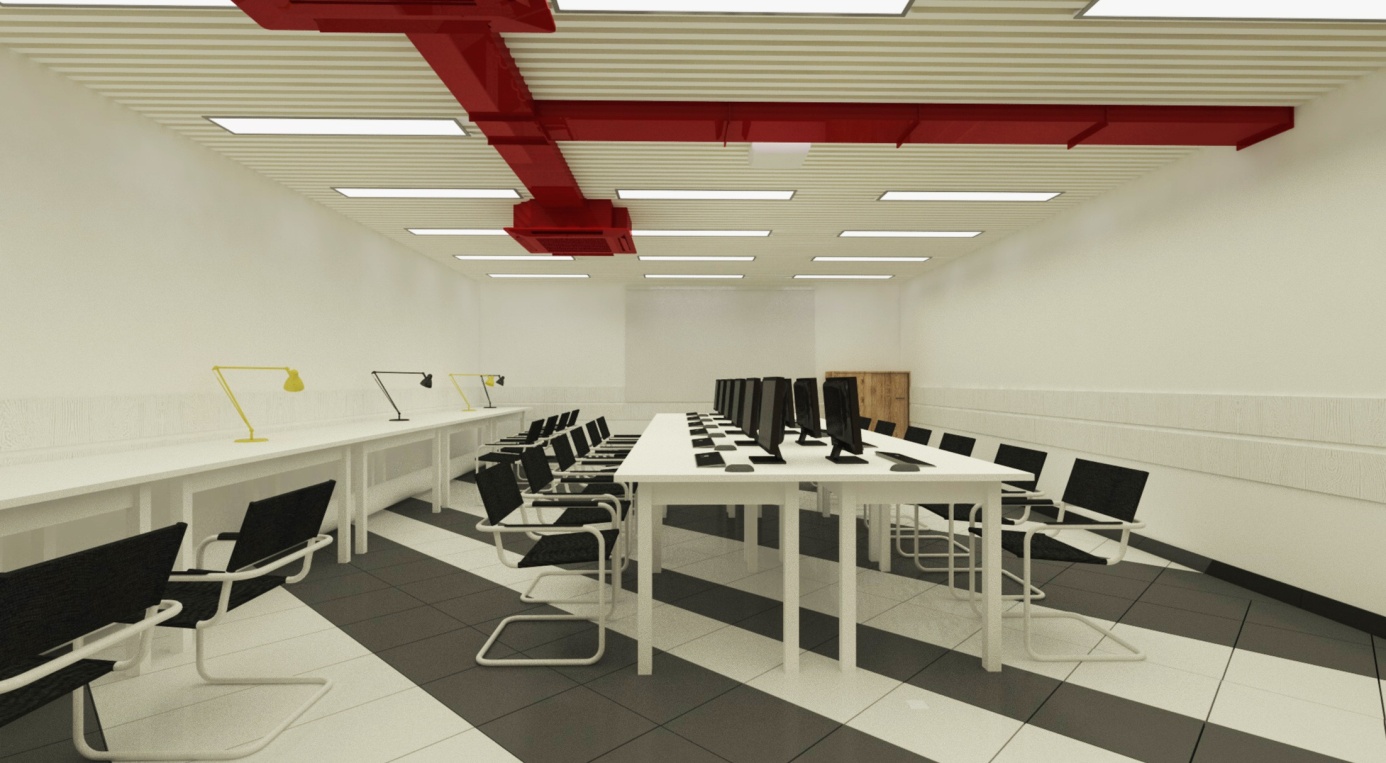 Рис.3. Учебная аудитория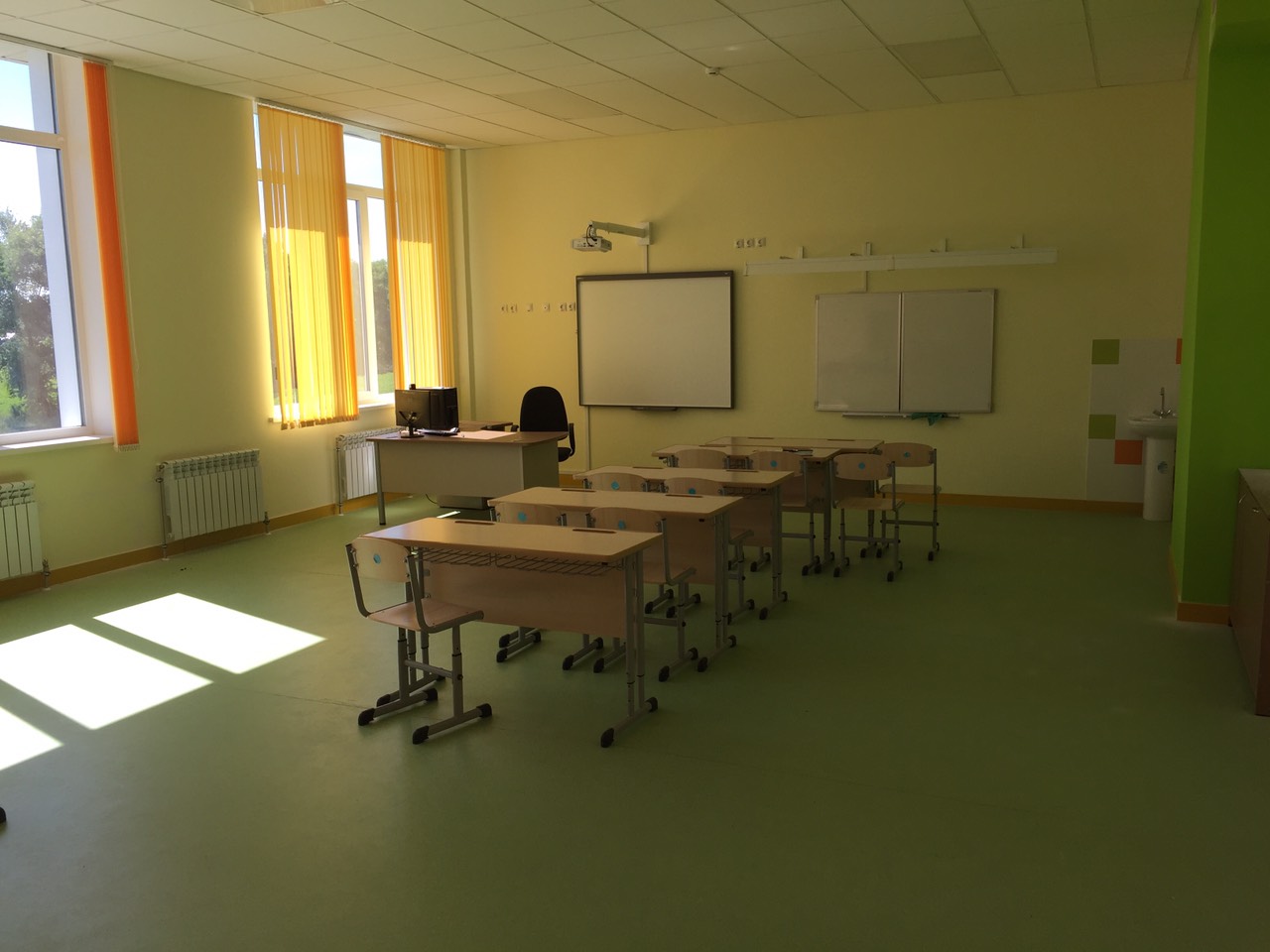 Рис. 4. Учебная аудитория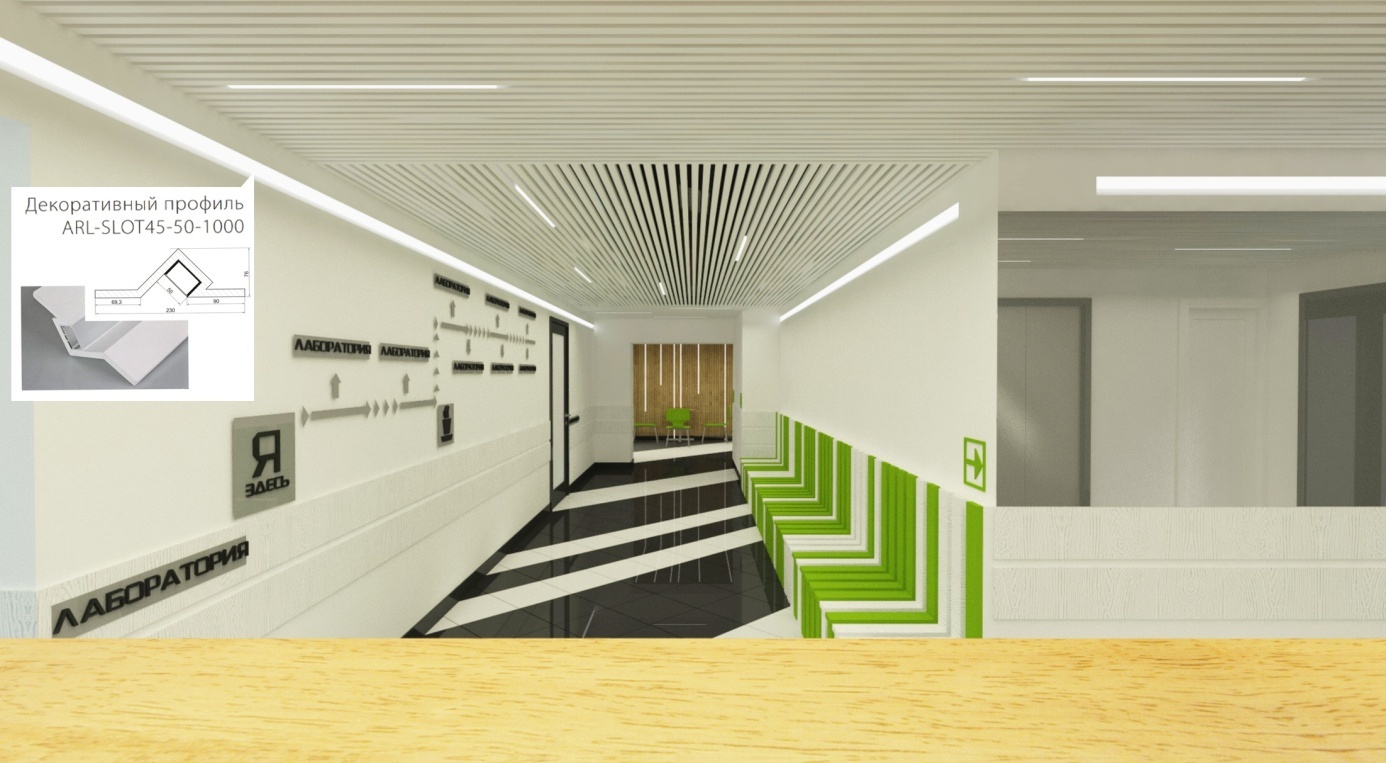 Рис. 5. Зона отдыха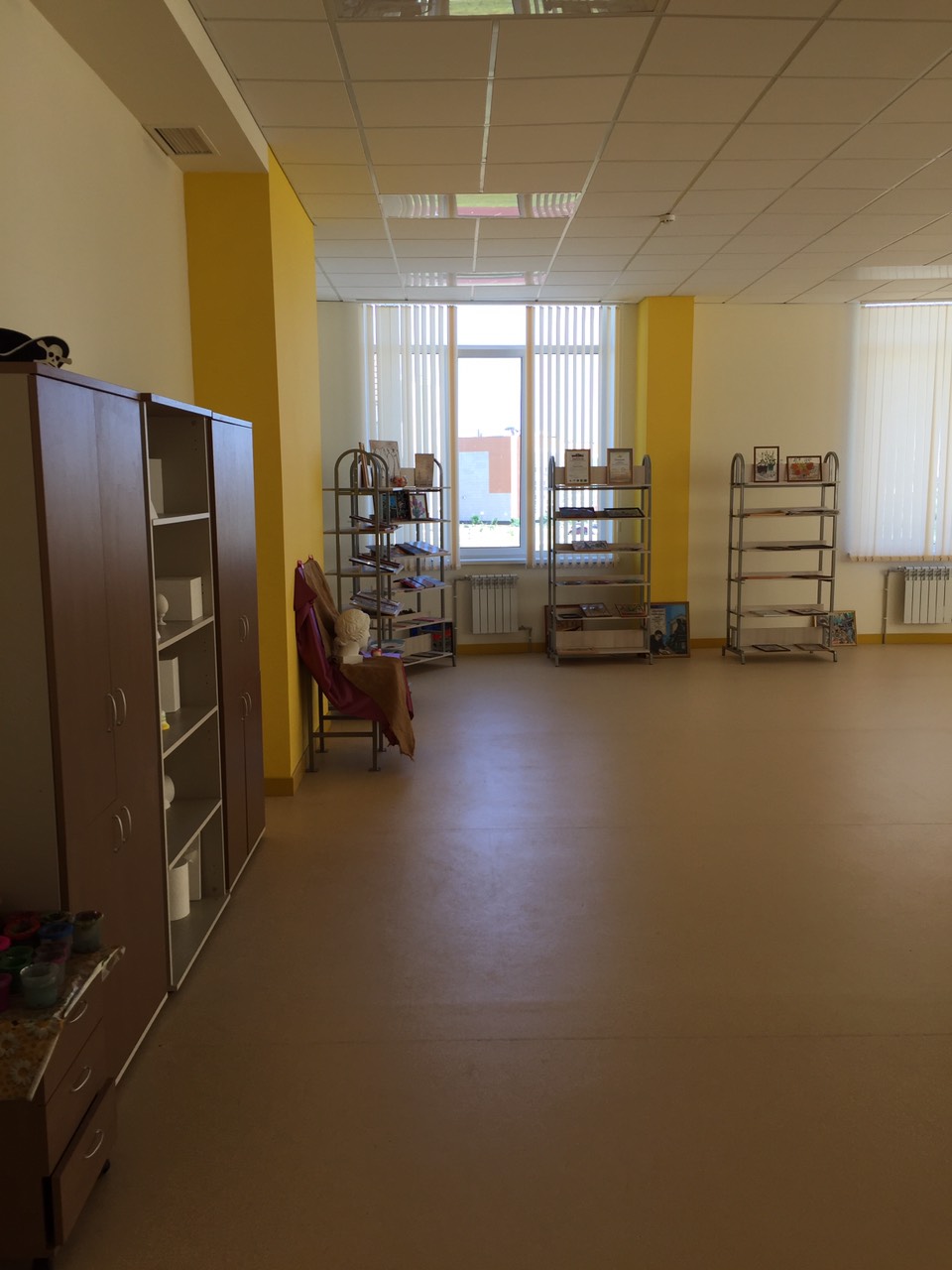 Рис. 6. Зона для проектной деятельности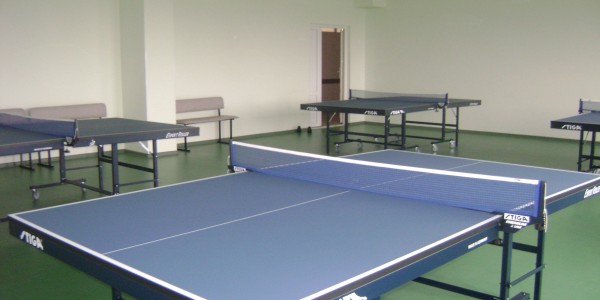 Рис. 7. Теннисный зал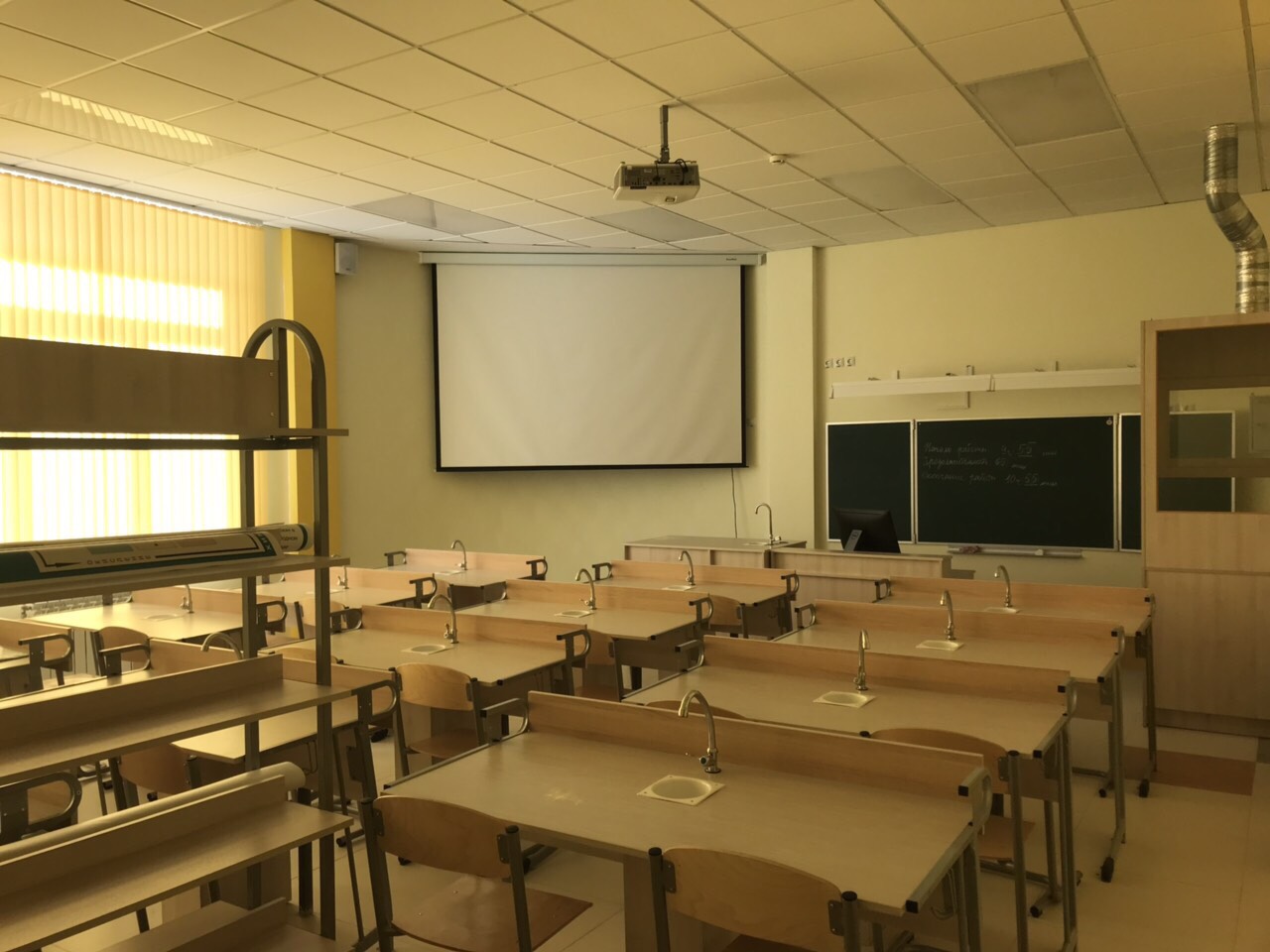 Рис. 8. Лаборатория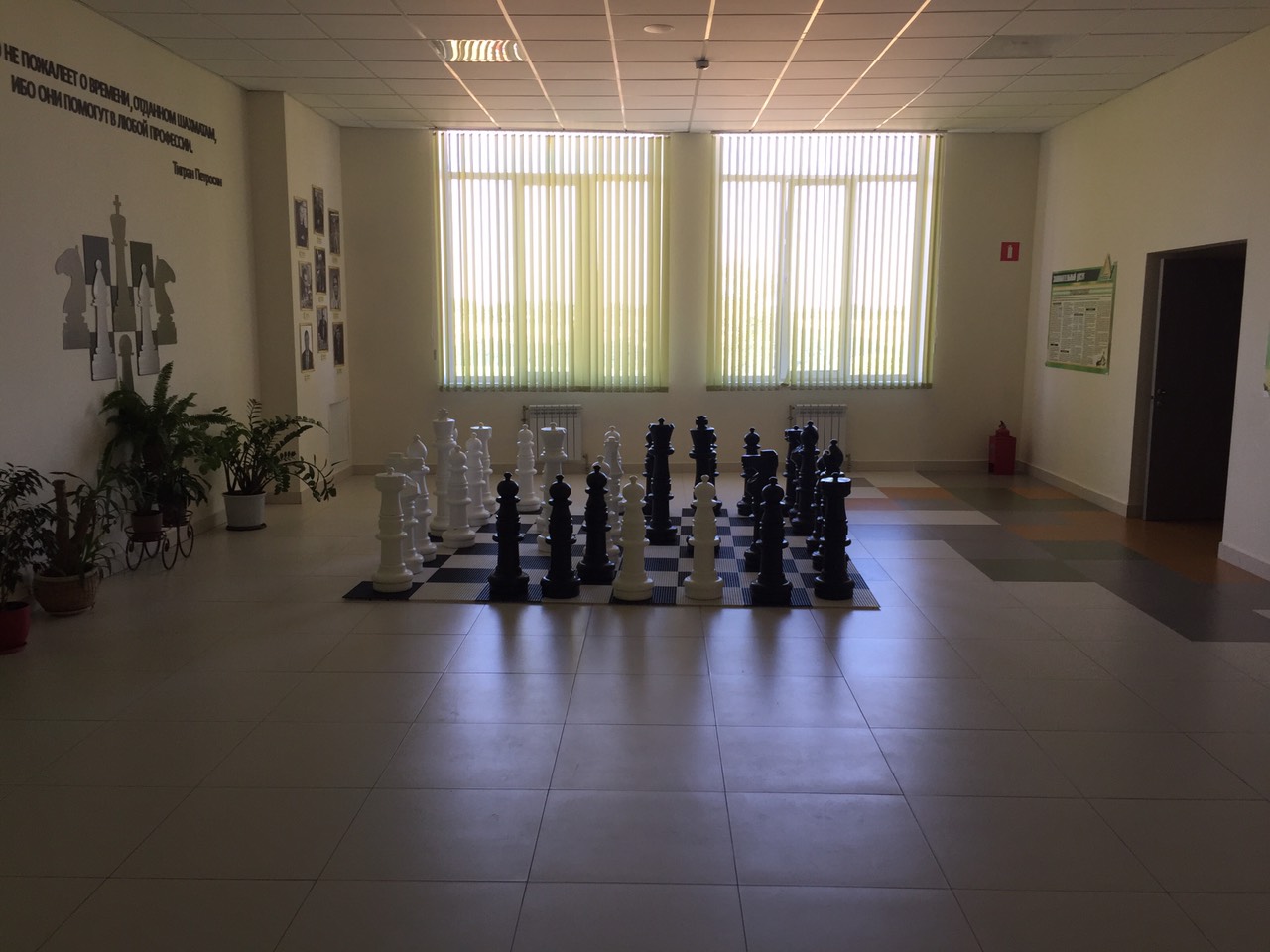 Рис. 9. Шахматная зона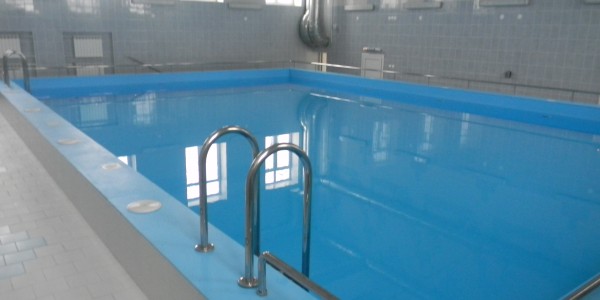 Рис. 10. БассейнОкончательный вариант типового дизайн-проекта и зонирование Регионального центра будут согласованы и утверждены к 30 октября 
2019 года*._____________________________*- фактические сроки могут отличаться, определяются после проведения отбора субъектов Российской ФедерацииПриложение № 4к концепции создания площадок Регионального центра выявления 
и поддержки одаренных детей 
в Белгородской областиШтатное расписание Регионального центра выявления и поддержки одаренных детей в Белгородской области№ п/пНаименование мероприятияОтветственныйРезультатСрокУтверждено должностное лицо, ответственное 
за создание 
и функционирование Регионального центра выявления 
и поддержки одаренных детей 
в Белгородской области (далее – Региональный центр)Департамент образования Белгородской областиПостановление Правительства Белгородской области25 августа2019* годаПодписано соглашение 
с фондом «Талант 
и успех» 
о сотрудничестве 
в области развития 
и реализации интеллектуально-творческого потенциала детей 
и молодежи 
в Белгородской областиДепартамент образования Белгородской области,фонд «Талант 
и успех»СоглашениеРеализовано 22 декабря 
2018 годаУтвержден медиаплан Регионального центраДепартамент образования Белгородской областиПриказ департамента образования Белгородской области1 октября 2019* годаУтверждено Положение 
о деятельности Регионального центраДепартамент образования Белгородской областиПриказ департамента образования Белгородской области1 октября 2019* годаСоздан Попечительский совет Регионального центра и утвержден его составДепартамент образования Белгородской областиПриказ департамента образования Белгородской области1 октября 2019* годаСоздан Экспертный совет Регионального центра и утвержден его составДепартамент образования Белгородской областиПротокол Попечительско-го совета30 октября 2019* годаСогласованы 
и утверждены типовой дизайн-проект 
и зонирование Регионального центраДепартамент образования Белгородской областиПриказ департамента образования Белгородской области30 октября 2019* годаУтверждены ключевые направления работы Регионального центраДепартамент образования Белгородской области, Попечительский советПриказ департамента образования Белгородской области, протокол заседания Попечительско-го совета30 октября2019* годаРазработаны критерии отбора обучающихся 
и педагогических работников 
по направлениям образовательной деятельности Регионального центраДепартамент образования Белгородской области, Попечительский совет, Экспертный советПротокол заседания Попечительско-го совета30 октября2019* годаСформирован годовой календарный план реализации образовательных программ, проводимых Региональным центромДепартамент образования Белгородской области, Экспертный совет, Региональный центрПриказ Регионального центра30 ноября2019* годаСформирован 
и согласован Экспертным советом Регионального центра перечень оборудования 
для оснащения Регионального центраДепартамент образования Белгородской области, Экспертный советПротокол заседания Экспертного совета30 ноября 2019* годаПредставлена информация 
об объемах средств операционных расходов 
на функционирование Регионального центра по статьям расходовДепартамент образования Белгородской области, федеральный операторПисьмо департамента образования Белгородской области15 декабря 2019* года, далее – ежегодноСоздан информационный ресурс в сети «Интернет», освещающий работу Регионального центра, 
его программы, мероприятия 
по выявлению способностей 
и мотивации детей 
и молодежиДепартамент образования Белгородской областиАкт о вводе
 в эксплуата-цию информа-ционного ресурса15 декабря 2019* годаЗаключено дополнительное соглашение по реализации регионального проекта «Успех каждого ребенка» на территории Белгородской области в подсистеме управления национальными проектами государственной интегрированной информационной системы управления общественными финансами «Электронный бюджет»Департамент образования Белгородской областиДополнитель-ное соглашение5 февраля 2020* года, далее – по необходи-мостиЗаключено финансовое соглашение 
в подсистеме управления национальными проектами государственной интегрированной информационной системы управления общественными финансами «Электронный бюджет»Департамент образования Белгородской областиФинансовое соглашение15 февраля 2020* года, далее – по необходи-мостиОбъявлены закупки товаров, работ, услуг для создания Регионального центраДепартамент образования Белгородской областиИзвещения о проведении закупочных процедур1 марта 
2020* годаПолучена лицензия на образовательную деятельность Регионального центраДепартамент образования Белгородской областиЛицензия на реализацию образователь-ных программ дополнительно-го образования детей и взрослых1 марта 
2020* годаАпробировано проведение интенсивных программ 
(в том числе учебно-тренировочных сборов) 
по математике, информатике, физике, химии, биологии, проектной деятельности 
и другим направлениям деятельности Регионального центраДепартамент образования Белгородской областиИнформация 
на Интернет-ресурсе Регионального центраИюнь – август 2020* годаОрганизовано повышение квалификации (профессионально-го мастерства) сотрудников Регионального центраДепартамент образования Белгородской областиСвидетельство
о повышении квалификации, отчет 
по программам переподготовки кадров25 августа, далее – ежегодноДоставлено, установлено, налажено оборудованиеДепартамент образования Белгородской областиАкты приемки работ, товарные накладные и так далее25 августа 2020* годаПроведен мониторинг оснащения средствами обучения 
и приведения площадки Регионального центра 
в соответствие 
с дизайн-проектомДепартамент образования Белгородской области, проектный офис нацпроекта «Образование»По форме, определяемой ведомственным проектным офисом нацпроекта «Образование»30 августа 2020* годаОрганизован набор детей, обучающихся по программам Регионального центраРегиональный центрЛокальный акт организации, информация на Интернет-ресурсе Регионального центра30 августа 2020* года, далее – 
на регулярной основеСформирован перечень и план-график проведения региональных мероприятий 
для выявления выдающихся способностей 
и высокой мотивации у детей и молодежиДепартамент образования Белгородской области, Региональный центрПриказ департамента образования, информация на Интернет-ресурсе Регионального центра1 сентября 2020* годаОрганизовано сопровождение детей, проявивших выдающиеся способности, 
в том числе 
в дистанционной формеДепартамент образования Белгородской области, Региональный центрГодовой отчет Регионального центра, информация 
на Интернет-ресурсе Регионального центраЕжегодно Организовано открытие Регионального центра в единый деньДепартамент образования Белгородской областиИнформацион-ное освещение в СМИ1 сентября 2020* года№ п/пНаименование проекта, мероприятияСтатус проекта/мероприятияОсновные результаты1.Государственная программа Российской Федерации «Развитие образования» 
на 2013-2020 годыВсероссийскийПоощрение лучших учителей2.Модернизация региональной системы дошкольного образованияВсероссийскийСтроительство 
и реконструкция зданий дошкольных образовательных учреждений3.Модернизация региональной системы общего образованияВсероссийскийСовершенствование существующих условий обучения (кадровых, материально-технических, финансово-экономических инфраструктурных)4.Подпрограмма «Развитие дошкольного, общего 
и дополнительного образования детей» государственной программы Российской Федерации «Развитие образования» 
на 2013-2020 годыВсероссийскийСоздание в общеобразовательных организациях, расположенных в сельской местности, условий для занятия физической культурой 
и спортом5.Подпрограмма «Развитие дошкольного, общего и дополнительного образования детей» государственной программы Российской Федерации «Развитие образования» 
на 2013-2020 годыВсероссийскийСодействие созданию 
в субъектах Российской Федерации новых мест 
в общеобразовательных организациях6.Федеральная целевая программа развития образования 
на 2016-2020 годыВсероссийскийСоздание сети школ, реализующих инновационные программы для отработки новых технологий 
и содержания обучения
и воспитания, через конкурсную поддержку школьных инициатив 
и сетевых проектов7.Федеральная целевая программа развития образования 
на 2016-2020 годыВсероссийскийРазвитие национально-региональной системы независимой оценки качества общего образования через реализацию региональных проектов и создание национальных механизмов оценки качества8.Программа Российской Федерации «Развитие фармацевтической и медицинской промышленности» на 2013-2020 годыВсероссийскийВнедрение 
в общеобразовательные организации системы мониторинга здоровья обучающихся на основе отечественной технологической платформы; внедрение системы мониторинга состояния здоровья обучающихся общеобразовательных организаций 
с ограниченными возможностями здоровья9.Федеральная целевая программа развития образования на 2016-2020 годыВсероссийскийСоздание условий, обеспечивающих доступность дополнительных общеобразовательных программ естественно-научной 
и технической направленности 
для обучающихся10.Федеральная целевая программа развития образования на 2016-2020 годыВсероссийскийФормирование современных управленческих 
и организационно-экономических  механизмов в системе дополнительного образования детей№ п/пНаименование индикатора/показателяМинимальное значение, начиная 
с года создания регионального центраЗначение Регионального центра Белгородской области на текущий год 
и плановый периодЗначение Регионального центра Белгородской области на текущий год 
и плановый периодЗначение Регионального центра Белгородской области на текущий год 
и плановый период№ п/пНаименование индикатора/показателяМинимальное значение, начиная 
с года создания регионального центра202020212022Общий объем программ дополнительного образования детей, проводимых 
на регулярной (еженедельной) основе (человеко-часов 
на 1 млн населения)25000250003750037500Общий объем проведенных профильных региональных смен (человеко-дней на 1 млн населения)10000150001500015000Доля детей, обучающихся в 5-11 классах, вовлеченных 
в мероприятия 
по выявлению 
и сопровождению одаренных детей (процентов)10101214Численность детей, участвующих 
в программах 
с применением дистанционных технологий (человек 
на 1 млн населения)3000300045004500Число проведенных региональных мероприятий 
по выявлению выдающихся способностей и высокой мотивации у детей 
и молодежи, включая региональный этап Всероссийской олимпиады школьников и Всероссийского конкурса научно-технологических проектов, очные отборочные туры 
в Образовательный центр «Сириус»40404244Число детей, включенных 
в государственный информационный ресурс о детях, проявивших выдающиеся способности (человек 
на 1 млн населения)1000100015001700Доля сотрудников Регионального центра, прошедших обучение (повышение квалификации, стажировку) 
по программам 
и методикам работы 
с одаренными детьми 
на площадках ведущих организаций по работе 
с одаренными детьми (процентов)100100100100Доля педагогов Регионального центра, принявших участие 
в организации образовательных программ или прошедших обучение (повышение квалификации, стажировку) 
по программам 
и методикам работы 
с одаренными детьми 
на площадке образовательного центра «Сириус» (процентов)50506070Статья расходовРасчет суммы на 2020 год, 
далее – с ежегодной индексацией (тыс. руб.)211 – заработная плата26025,0212 – прочие несоциальные выплаты (суточные)10,0213 – начисления на выплаты 
по оплате труда7859,5222 – транспортные услуги (проезд детей на соревнования)300,00222 – транспортные услуги (проезд педагогов и сопровождающих детей на соревнования)50,00226 – транспортные расходы сотрудников, направленных 
в командировку и приобретающих билеты в рамках командировочных расходов (проезд педагогов 
на обучение)120,00226 – прочие работы, услуги (проживание детей на обучении)945,00226 – прочие работы, услуги (проживание педагогов 
на обучении)34,0226 – прочие работы, услуги (проживание педагогов, сопровождающих детей 
на соревнованиях)28,00340 – увеличение стоимости материальных запасов (приобретение расходных материалов)100,00Иные расходы (аренда, коммунальные платежи и т.д.)1390,0Итого36861,5Категория персоналаКоличество штатных единицАдминистратор (заместитель директора)1Педагог-организатор1Педагог по направлению (лаборант)4Специалист по работе с электронной базой данных одаренных детей (инженер)1Специалист по координации и проведению особо значимых мероприятий (педагог-организатор)1Специалист по работе с партнерами (бухгалтер)1Специалист технической поддержки (IT) (программист)1Специалист по связям с общественностью 
и работе со средствами массовой информации (педагог-организатор)1Специалист по организации интенсивных профильных программ 1Специалист по организации программ дополнительного образования (педагог дополнительного образования)1Специалист по сопровождению онлайн-обучения (программист)1Специалист (педагог-организатор)1Психолог (педагог-психолог)1Методисты по направлениям деятельности Регионального центра 3Педагоги по направлениям деятельности Регионального центра, в том числе привлеченные в рамках договоров гражданско-правового характера (преподаватели вузов)25Повар1Подсобный рабочий1Уборщик служебных помещений1Бухгалтер1Водитель2